AðalstarfReynslaMenntunÖnnur trúnaðarstörf, þar með talin stjórnarseta í öðrum félögumUpplýsingar um störf sem frambjóðandi hefur unnið fyrir Arion banka hf.Eignarhlutir í Arion banka hf., beint eða í gegnum tengda aðilaHagsmunatengsl við helstu viðskiptaaðila og samkeppnisaðila Arion banka hf. sem og hluthafa sem ráða yfir að minnsta kosti 10% af heildarhlutafé eða atkvæðavægi í Arion banka hf., einn eða í samstarfi við tengda aðilaÖnnur tengsl við Arion banka hf., ef við áYfirlýsing um óhæði eða hæði frambjóðanda (sjá leiðbeiningar hér):Vinsamlega sendið mynd, ef mögulegt er.Vinsamlega sendið framboð þetta á hluthafar@arionbanki.isFRAMBOÐ TIL TILNEFNINGARNEFNDAR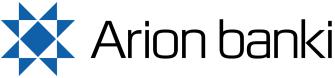 Nafn:Kennitala:Heimilisfang: